The Commonwealth of MassachusettsExecutive Office of Health and Human ServicesDepartment of Public HealthBureau of Health Professions LicensureBoard of Allied Health Professions250 Washington Street, Boston, MA 02108-4619 	www.mass.gov/dph/boards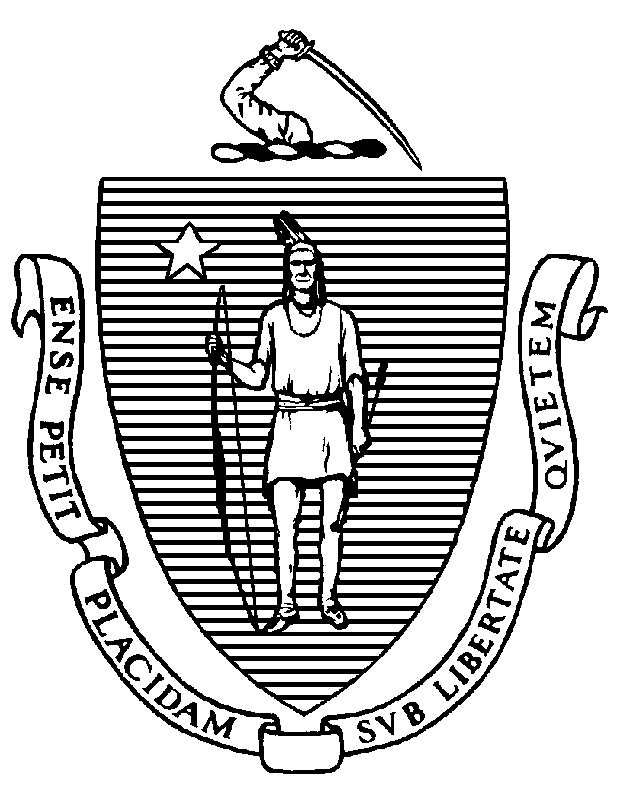 CRIMINAL OFFENDER RECORD INFORMATION (CORI) ACKNOWLEDGEMENT FORMTO BE USED BY ORGANIZATIONS CONDUCTING CORI CHECKS FOR EMPLOYMENT,VOLUNTEER, SUBCONTRACTOR, LICENSING, AND HOUSING PURPOSES.The Board of Allied Health Professions (Board) is registered under the provisions of M.G.L. c. 6, § 172 to receive CORI for the purpose of screening current and otherwise qualified license applicants and current licensees.	As a prospective or current license applicant or current licensee, I understand that a CORI check will be 	submitted for my personal information to the Department of Criminal Justice Information Systems (DCJIS). I hereby acknowledge and provide permission to the Board to submit a CORI check for my information to the DCJIS. This authorization is valid for one year from the date of my signature. I may withdraw this authorization at any time by providing written notice of my intent to withdraw consent to a CORI check.	FOR EMPLOYMENT, VOLUNTEER, AND LICENSING PURPOSES ONLY:The Board may conduct subsequent CORI checks within one year of the date this Form was signed by me provided, however, that Board must first provide me with written notice of this check.	By signing below, I provide my consent to a CORI check and acknowledge that the information provided on 	Page 2 of this Acknowledgement Form is true and accurate. 	___________________________________ 	SIGNATURE	__________________________________ 	DATE   NOTE:  The Board cannot accept this form unless it is either (1) signed in person at the Board's offices in the presence of a BHPL employee who has verified the applicant's identity through acceptable identification, or (2) signed in the presence of a notary public who has likewise verified identity and then mailed or hand-delivered to the Board's offices at the address set forth above.	CRIMINAL OFFENDER RECORD INFORMATION (CORI)	ACKNOWLEDGEMENT FORM	SUBJECT INFORMATION: (An asterisk (*) denotes a required field)	_________________________________________________________________________ 	*Last Name             *First Name               Middle Name        Suffix 	_______________________________ 	Maiden Name (or other name(s) by which you have been known) 	________________                              ________________	*Date of Birth                                   Place of Birth 	*Last Six Digits of Your Social Security Number: _______-_________ 	Sex: ____      Height: ___ft. __ in.      Eye Color: _________                 Race: __________ 	Driver’s License or ID Number: _____________________                   State of Issue: ________ 	____________________________________               ____________________________________ 	Mother’s Full Name (Mother's Maiden Name)               Father’s Full Name 	Current and Former Addresses: 	______________________________________________________________________________ 	Street Number & Name             City/Town                    State          Zip 	______________________________________________________________________________ 	Street Number & Name             City/Town                    State          Zip 	______________________________________________________________________________ 	The identity of the subject of this acknowledgement form was verified by reviewing the following form(s) of 	government-issued identification: 	                         _______________________________________________________	                         _______________________________________________________	VERIFIED BY:  ________________________________________________       ON ____________	               Name of Verifying BHPL Employee or Notary Public (Please Print)		Date	               ________________________________________________	               Signature of Verifying BHPL Employee or Notary Public